Class 4 Homework 09.11.21Literacy –Using the resources provided write a letter applying for the job as a knight.Remember to use formal language, check that your grammar, punctuation and spelling is accurate and, very importantly, read it out loud to make sure that it makes sense.Numeracy – Make a reflection using the “Num homework 09.11.21 main” resource, all lines must be drawn with a ruler and be accurately placed.There is a blank template included for anyone that would like to try making their own version.Due in on Tuesday 16.11.21.Good luckMr Hopegood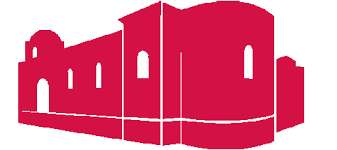 